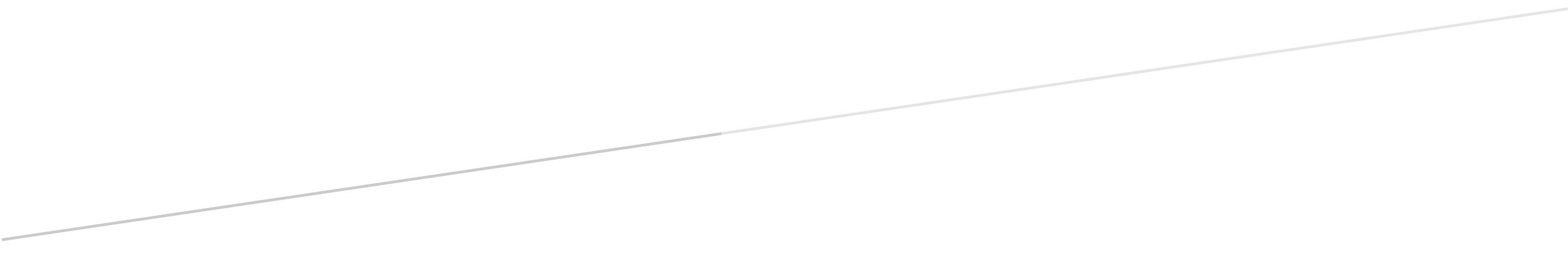 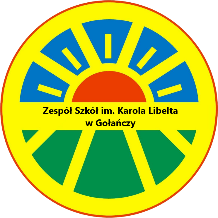 Nazwa szkoły: 	Technikum w  zawodzie technik rolnik, kl. INazwa szkoły: 	Technikum w  zawodzie technik rolnik, kl. IITechnikum w  zawodzie technik rolnik, kl. IIINazwa szkoły: 	Technikum w  zawodzie technik rolnik, kl. IV Nazwa szkoły: 	Technikum w  zawodzie technik rolnik, kl. Va Nazwa szkoły: 	Technikum w  zawodzie technik hodowca koni, kl. IINazwa szkoły: 	Technikum w  zawodzie technik hodowca koni, kl. IIINazwa szkoły: 	Technikum w  zawodzie technik hodowca koni, kl. VNazwa szkoły: 	Technikum w  zawodzie technik żywienia i usług gastronomicznych, kl. INazwa szkoły: 	Technikum w  zawodzie technik żywienia i usług gastronomicznych, kl. IINazwa szkoły: 	Technikum w  zawodzie technik żywienia i usług gastronomicznych, kl. VaNazwa szkoły: 	Branżowa Szkoła I Stopnia – oddział wielozawodowy, kl. Ia Nazwa szkoły: 	Branżowa Szkoła I Stopnia – oddział wielozawodowy, kl. IbNazwa szkoły: 	Branżowa Szkoła I Stopnia – oddział wielozawodowy, kl. IIaNazwa szkoły: 	Branżowa Szkoła I Stopnia – oddział wielozawodowy, kl. IIbNazwa szkoły: 	Branżowa Szkoła I Stopnia – oddział wielozawodowy, kl. IIIWykaz podręczników stosowanych w roku szkolnym 2023/2024Wykaz podręczników stosowanych w roku szkolnym 2023/2024Wykaz podręczników stosowanych w roku szkolnym 2023/2024TytułWydawcaNr dopuszczeniaPrzedmiotKlasaAutorTytułWydawcaNr dopuszczeniaJęzyk polskiI T-rK. MrowcewiczPrzeszłość i dziś kl. I, cz. 1 i 2Stentor951/1/2019, 951/2/2019Język angielskiI T-rS.Kay, V.Jones, D. Brayshaw, B. Michałowski, B. Trapnell, D. Russell, M. InglotFocus 2 Second Edition, poziom 2 (A2+/B1)Pearson948/2/2019,947/2/2019Język niemieckiI T-rB. Jaroszewicz, J.Szurmant, A. Wojdat-NiklewskaPerfekt 1Pearson942/1/2019FilozofiaI T-rBez podręcznikaHistoriaI T-rMarcin Pawlak, Adam SzwedaPoznać przeszłość 1 Nowa era 1150/1/2022Historia i teraźniejszośćI T-rIzabella Modzelewska-Rysak, Leszek Rysak, Adam Cisek, Karol Wilczyński Historia i teraźniejszośćWSiP1155/1/2022Biznes i zarządzanieI T-rZ. Makieła, T. Rachwał Krok w biznes i zarządzanieNowa EraW trakcie nadawaniaGeografiaI T-rRoman Malarz, Marek WięckowskiOblicza geografii 1Nowa Era983/1/2019Biologia (zakres podstawowy                  i  rozszerzony)I T-rM. Guzik, R Kozik, R Matuszewska, W. Zamachowski Biologia na czasie część 1 poziom rozszerzonyNowa Era1010/1/2019ChemiaI T-rR.Hassa, A.Mrzigod, J.MrzigodTo jest chemia 1Nowa Era994/1/2019FizykaI T-rL.Lechman, W.Polesiuk,G.F.WojewodaFizykaWSiP999/1/2019MatematykaI T-rWojciech Babiański, Lech Chańko, Jerzy Janowicz, Dorota Ponczek, Karolina WejMATeMAtyka 1 - poziom podstawowyNowa Era971/1/2019InformatykaI T-rW.Jochemczyk, K.OlędzkaInformatyka.Klasa 1WSiP974/1/2022/z1Edukacja dla bezpieczeństwaI T-rBarbara Boniek,  Andrzej KruczyńskiEdukacja dla bezpieczeństwaOperon1007/2019Bezpieczeństwo i higiena pracy         w produkcji rolniczejI T-rKrzysztof Szczęch, Wanda Bukała Bezpieczeństwo i higiena pracy WSiP 2019 Produkcja roślinnaI T-rA.Artyszak,K.KucińskaProwadzenie produkcji roślinnejWSiPI/2017Produkcja zwierzęcaI T-rD. Banaszewska, A. Charuta, A. Janocha, G. Niedziałek, A. WysokińskaProwadzenie produkcji zwierzęcej, część 1WSiP2017Technika w rolnictwieI T-rKinga Okła-SitarskaObsługa środków technicznych stosowanych w rolnictwieWSiP1/2018ReligiaI T-rred. ks. dr Radosław Mazur Szukam Wolności Św. Wojciech AZ-31-01/18-PO 4/20 Wychowanie do życia w rodzinieI T-rTeresa Król, Maria RyśWędrując ku dorosłości Rubikon 270/01 Doradztwo zawodoweI T-rBez podręcznikaWykaz podręczników stosowanych w roku szkolnym 2023/2024Wykaz podręczników stosowanych w roku szkolnym 2023/2024Wykaz podręczników stosowanych w roku szkolnym 2023/2024TytułWydawcaNr dopuszczeniaPrzedmiotKlasaAutorTytułWydawcaNr dopuszczeniaJęzyk polskiII T-rKrzysztof MrowcewiczAleksander Nawarecki, Dorota SiwickaPrzeszłość i dziś kl. 1 cz.2,Przeszłość i dziś kl. 1 cz.1Stentor951/2/2019951/3/2020Język angielskiII T-rD. Spencer, M. Cichmińska Checkpoint A2+/B1Macmillan 959/1/2019,958/1/2019Język niemieckiII T-rB. Jaroszewicz, J.Szurmant, A. Wojdat-NiklewskaPerfekt 2Pearson942/2/2019HistoriaII T-rAdam Kucharski, Aneta NiewęgłowskaPoznać przeszłość 2 Nowa era1021/2/2020Historia i teraźniejszośćII T-rMarian Buszyński, Adam Cisek, Tomasz Grochowski, Izabella Modzelewska-Rysak, Witold Pelczar, Leszek Rysak, Karol WilczyńskiHistoria i teraźniejszość 2WSiPNumer w trakcie nadawaniaPodstawy przedsiębiorczościII T-rZ. Makieła, T. RachwałKrok w przedsiębiorczośćNowa Era1092/2020GeografiaII T-rT. Rachwał, R. Uliszak, k. WiedermanOblicza geografii 2Nowa Era983/2/2020Biologia (zakres podstawowy               i rozszerzony)II T-rM. Guzik, R Kozik, W. Zamachowski Biologia na czasie część 2 poziom rozszerzonyNowa Era 1010/2/2020ChemiaII T-rR.Hassa, A.Mrzigod, J.MrzigodTo jest chemia 1Nowa Era994/1/2019FizykaII T-rL.Lechman, W.Polesiuk,G.F.WojewodaFizyka 2WSiP999/1/2019MatematykaII T-rWojciech Babiański, Lech Chańko, Jerzy Janowicz, Dorota Ponczek, Karolina WejWojciech Babiański, Lech Chańko, Joanna Czarnowska, Grzegorz Janocha, Dorota PonczekMATeMAtyka 1 - zakres podstawowy (kontynuacja podręcznika z klasy 1)MATeMAtyka 2 - zakres podstawowyNowa EraNowa Era971/1/2019971/2/2020InformatykaII T-rW.Jochemczyk, K.OlędzkaInformatyka.Klasa 2WSiP974/2/2022/z1Działalność gospodarcza w produkcji rolniczejII T-rBrak podręcznikaPrzepisy ruchu drogowego kat. TII T-rWitold KędzioraPodręcznik kierowcyCREDO2022Produkcja roślinnaII T-rA.Artyszak,K.KucińskaProwadzenie produkcji roślinnejWSiPI/2017Produkcja zwierzęcaII T-rD. Banaszewska, A. Charuta, A. Janocha, G. Niedziałek, A. WysokińskaProwadzenie produkcji zwierzęcej, część 1 WSiP2017Technika w rolnictwieII T-rKinga Okła-SitarskaObsługa środków technicznych stosowanych w rolnictwieWSiP1/2018ReligiaII T-rred. ks. dr Radosław Mazur Szukam dojrzałej wiary Św. Wojciech AZ-32-01/18-PO 6/21 Wychowanie do życia w rodzinieII T-rTeresa Król, Maria RyśWędrując ku dorosłości Rubikon 270/01 Doradztwo zawodoweII T-rBez podręcznikaWykaz podręczników stosowanych w roku szkolnym 2023/2024Wykaz podręczników stosowanych w roku szkolnym 2023/2024Wykaz podręczników stosowanych w roku szkolnym 2023/2024TytułWydawcaNr dopuszczeniaPrzedmiotKlasaAutorTytułWydawcaNr dopuszczeniaJęzyk polskiIII T-rD. Chemperek, A. KalbarczykOblicza epok 2.2, 3.1WSiP952/4/2020,952/5/2021Język angielskiIII T-rD. Spencer, M. CichmińskaCheckpoint B1+ Macmillan959/2/2019958/2/2019Język niemieckiIII T-rB. Jaroszewicz, J.Szurmant, A. Wojdat-NiklewskaPerfekt 3Pearson942/3/2020HistoriaIII T-rJarosław Kłaczkow, Anna Łaszkiewicz, Stanisław RoszakPoznać przeszłość 3 Nowa era 1021/3/2021Podstawy przedsiębiorczościIII T-rZ. Makieła, T. Rachwał Krok w przedsiębiorczośćNowa Era1092/2020GeografiaIII T-rCz. Adamiak, A. Dubownik, M. ŚwitoniakOblicza geografii 3Nowa Era983/3/2021Biologia (zakres podstawowy               i rozszerzony)III T-rM. Guzik, R Kozik, W. Zamachowski F. Dubert, M. Guzik, A. Helmin, J.Holeczko, S.Krawczyk W.Zamachowski Biologia na czasie część 2 poziom rozszerzony kontynuacja Biologia na czasie część 3 poziom rozszerzonyNowa Era 1010/2/2020 1010/3/2021ChemiaIII T-rR.Hassa, A.Mrzigod, J.MrzigodR.Hassa, A.Mrzigod, J.MrzigodTo jest chemia 1To jest chemia 2Nowa EraNowa Era994/1/2019994/2/2020FizykaIII T-rL.Lechman, W.Polesiuk,G.F.WojewodaFizyka 3WSiP999/1/2020MatematykaIII T-rWojciech Babiański, Lech Chańko, Joanna Czarnowska, Grzegorz Janocha, Dorota PonczekWojciech Babiański, Lech Chańko, Joanna Czarnowska, Grzegorz Janocha, Jolanta WesołowskaMATeMAtyka 2 - zakres podstawowy (kontynuacja podręcznika z klasy 2)MATeMAtyka 3 - zakres podstawowyNowa EraNowa Era971/2/2020971/3/2021InformatykaIII T-rW.Jochemczyk, K.OlędzkaInformatyka.Klasa 3WSiP974/3/2021Działalność gospodarcza w produkcji rolniczejIII T-rBrak podręcznikaBezpieczeństwo i higiena pracy              w produkcji rolniczejIII T-rKrzysztof Szczęch, Wanda BukałaBezpieczeństwo i higiena pracyWSiP2019Produkcja roślinnaIII T-rA.Artyszak,K.KucińskaProwadzenie produkcji roślinnejWSiPI/2017Produkcja zwierzęcaIII T-rB. Biesiada-Drzazga, A. Danielewicz, E. Horoszewicz, A. Janocha, H. SieczkowskaProwadzenie produkcji zwierzęcej, część 2WSiP2017Technika w rolnictwieIII T-rKinga Okła-SitarskaObsługa środków technicznych stosowanych w rolnictwieWSiP1/2018ReligiaIII T-rred. ks. dr Radosław Mazur Szukam nadziei Św. Wojciech AZ-33-01/18-PO-11/22Wychowanie do życia w rodzinieIII T-rTeresa Król, Maria RyśWędrując ku dorosłości Rubikon 270/01 Doradztwo zawodoweIII T-rBez podręcznikaWykaz podręczników stosowanych w roku szkolnym 2023/2024Wykaz podręczników stosowanych w roku szkolnym 2023/2024Wykaz podręczników stosowanych w roku szkolnym 2023/2024TytułWydawcaNr dopuszczeniaPrzedmiotKlasaAutorTytułWydawcaNr dopuszczeniaJęzyk polskiIV T-rDariusz Chemperek, Adam Kalbarczyk, Dariusz TrześniowskiOblicza epok. Język polski. Podręcznik. Liceum i technikum. Klasa 3. Część 1 i 2. Zakres podstawowy i rozszerzonyWSiP952/5/2021952/6/2021Język angielskiIV T-rD. Spencer, M. Cichmińska * (od II półrocza) S.Kay V. Jones, R. Hasting, A. Juszko, D. Chandler, J. Sosnowska, M.Wieruszewska Checkpoint B1+*Repetytorium z języka angielskiego dla liceów i techników. Poziom podstawowy i rozszerzony - wyd. jednotomoweMacmillan Pearson 959/2/2019, 958/2/2019III.1P, III.1R: 1144/2022Język niemieckiIV T-rS. Mróz-Dwornikowska, A,Życka, K.SzachowskaPodręcznik z repetytorium dla szkół ponadpodstawowych do j.niem. poziom podstawowy i rozszerzonyNowa era1138/2022HistoriaIV T-rJarosław Kłaczkow, Stanisław RoszakPoznać przeszłość 4 Nowa era1021/4/2022Wiedza o społeczeństwieIV T-rArkadiusz Janicki, Justyna Kięczkowska Mariusz Menz W centrum uwagi 1 Nowa era1034/1/2019GeografiaIV T-rCz. Adamiak, A. Dubownik, M. ŚwitoniakOblicza geografii 3Nowa Era983/3/2021Biologia (zakres podstawowy               i rozszerzony)IV T-rF. Dubert, M. Guzik, A. Helmin, J.Holeczko, S.Krawczyk W.Zamachowski F. Dubert, M. Jurgowiak, W. Zamachowski Biologia na czasie część 3 poziom rozszerzony kontynuacjaBiologia na czasie część 4 poziom rozszerzony Nowa Era 1010/3/20211010/4/2022ChemiaIV T-rR.Hassa, A.Mrzigod, J.MrzigodTo jest chemia 2Nowa Era994/2/2020FizykaIV T-rL.Lechman, W.Polesiuk,G.F.WojewodaFizyka 3WSiP999/1/2020MatematykaIV T-rWojciech Babiański, Lech Chańko, Joanna Czarnowska, Grzegorz Janocha, Jolanta WesołowskaWojciech Babiański, Lech Chańko, Joanna Czarnowska, Jolanta WesołowskaMATeMAtyka 3 - zakres podstawowy (kontynuacja podręcznika z klasy 3)MATeMAtyka 4 - zakres podstawowyNowa EraNowa Era971/3/2021971/4/2022Język angielski zawodowyIV T-rN. O’Sullivan, J.D Libbin AgricultureExpress Publishing -Ekonomika w rolnictwieIV T-rBrak podręcznikaOrganizacja produkcji roślinnejIV T-rBrak podręcznikaOrganizacja produkcji zwierzęcejIV T-rBrak podręcznikaReligiaIV T-rred. ks. dr Radosław Mazur Szukam miłościŚw. WojciechDoradztwo zawodoweIV T-rBez podręcznikaWykaz podręczników stosowanych w roku szkolnym 2023/2024Wykaz podręczników stosowanych w roku szkolnym 2023/2024Wykaz podręczników stosowanych w roku szkolnym 2023/2024TytułWydawcaNr dopuszczeniaPrzedmiotKlasaAutorTytułWydawcaNr dopuszczeniaJęzyk polskiVa T-rDariusz Champerek, Adam Kalbarczyk, Dariusz TrześniowskiOblicza epok 4WSiP952/7/2022Język angielskiVa T-rM. Rosińska, L. Edwards, M. Cichmińska Repetytorium podręcznik do szkół ponadpodstawowych Macmillan1139/2022Język niemieckiVa T-rB. Jaroszewicz, J.Szurmant, A. Wojdat-NiklewskaPodręcznik z repetytorium dla szkół ponadpodstawowych do j.niem. poziom podstawowy i rozszerzonyNowa era1138/2022HistoriaVa T-rJarosław Kłaczkow, Anna Łaszkiewicz, Stanisław RoszakPoznaj przeszłość 4Nowa Era1021/4/2022Wiedza o społeczeństwieVa T-rArkadiusz Janicki, Justyna Kięczkowska Mariusz Menz W centrum uwagi 1 Nowa era1034/1/2019Biologia (zakres rozszerzony)Va T-rF. Dubert, M. Jurgowiak, W. Zamachowski Biologia na czasie część 4 poziom rozszerzonyNowa Era1010/4/2022MatematykaVa T-rWojciech Babiański, Lech Chańko, Joanna Czarnowska, Jolanta WesołowskaMATeMAtyka 4 - zakres podstawowy (kontynuacja podręcznika z klasy 4)Nowa Era971/4/2022Ekonomika w rolnictwieVa T-rBrak podręcznikaOrganizacja produkcji roślinnejVa T-rBrak podręcznikaOrganizacja produkcji zwierzęcejVa T-rBrak podręcznikaReligiaVa T-rred. ks. dr Radosław Mazur Szukam miłościŚw. WojciechDoradztwo zawodoweVa T-rBez podręcznikaWykaz podręczników stosowanych w roku szkolnym 2023/2024Wykaz podręczników stosowanych w roku szkolnym 2023/2024Wykaz podręczników stosowanych w roku szkolnym 2023/2024TytułWydawcaNr dopuszczeniaPrzedmiotKlasaAutorTytułWydawcaNr dopuszczeniaJęzyk polskiII T-hKrzysztof MrowcewiczAleksander Nawarecki, Dorota SiwickaPrzeszłość i dziś kl. 1 cz.2,Przeszłość i dziś kl. 1 cz.1Stentor951/2/2019951/3/2020Język angielskiII T-hD. Spencer, M. Cichmińska Checkpoint A2+/B1Macmillan959/1/2019,958/1/2019Język niemieckiII T-hB. Jaroszewicz, J.Szurmant, A. Wojdat-NiklewskaPerfekt 2Pearson942/2/2019HistoriaII T-hAdam Kucharski, Aneta NiewęgłowskaPoznać przeszłość 2 Nowa era 1021/2/2020Historia i teraźniejszość II T-hMarian Buszyński, Adam Cisek, Tomasz Grochowski, Izabella Modzelewska-Rysak, Witold Pelczar, Leszek Rysak, Karol WilczyńskiHistoria i teraźniejszość 2WSiP Numer w trakcie nadawaniaPodstawy przedsiębiorczościII T-hZ. Makieła, T. RachwałKrok w przedsiębiorczośćNowa Era1092/2020GeografiaII T-hT. Rachwał, R. Uliszak, K. WiedermannOblicza geografii 2Nowa Era983/2/2020Biologia (zakres podstawowy              i rozszerzony)II T-hM. Guzik, R Kozik, W. Zamachowski Biologia na czasie część 2 poziom rozszerzonyNowa Era 1010/2/2020ChemiaII T-hR.Hassa, A.Mrzigod, J.MrzigodTo jest chemia 1Nowa Era994/1/2019FizykaII T-hL.Lechman, W.Polesiuk,G.F.WojewodaFizyka 2WSiP999/1/2019MatematykaII T-hWojciech Babiański, Lech Chańko, Jerzy Janowicz, Dorota Ponczek, Karolina WejWojciech Babiański, Lech Chańko, Joanna Czarnowska, Grzegorz Janocha, Dorota PonczekMATeMAtyka 1 - zakres podstawowy (kontynuacja podręcznika z klasy 1)MATeMAtyka 2 - zakres podstawowyNowa EraNowa Era971/1/2019971/2/2020InformatykaII T-hW.Jochemczyk, K.OlędzkaInformatyka.Klasa 2WSiP974/2/2022/z1Organizowanie produkcji                   w gospodarstwie rolnymII T-hZasady integrowanej ochrony roślinII T-hBrak podręcznikaTechnika w rolnictwieII T-hKinga Okła-SitarskaObsługa środków technicznych stosowanych w rolnictwieWSiP1/2018Chów i hodowla koniII T-hŻywienie koniII T-hPrzepisy ruchu drogowego kat. TII T-hWitold KędzioraPodręcznik kierowcyCREDO2022ReligiaII T-hred. ks. dr Radosław Mazur Szukam dojrzałej wiary Św. WojciechAZ-32-01/18-PO 6/21 Wychowanie do życia w rodzinieII T-hTeresa Król, Maria RyśWędrując ku dorosłości Rubikon 270/01 Doradztwo zawodoweII T-hBez podręcznikaWykaz podręczników stosowanych w roku szkolnym 2023/2024Wykaz podręczników stosowanych w roku szkolnym 2023/2024Wykaz podręczników stosowanych w roku szkolnym 2023/2024TytułWydawcaNr dopuszczeniaPrzedmiotKlasaAutorTytułWydawcaNr dopuszczeniaJęzyk polskiIII T-hD. Champerek, A. Kalbarczyk Oblicz epok 2.2, 3.1WSiP952/4/2020,952/5/2021Język angielskiIII T-hD. Spencer, M. Cichmińska Checkpoint B1+Macmillan959/2/2019, 958/2/2019Język niemieckiIII T-hB. Jaroszewicz, J.Szurmant, A. Wojdat-NiklewskaPerfekt 3Pearson942/3/2020HistoriaIII T-hJarosław Kłaczkow, Anna Łaszkiewicz, Stanisław RoszakPoznać przeszłość 3 Nowa Era1021/3/2021Podstawy przedsiębiorczościIII T-hZ. Makieła, T. RachwałKrok w przedsiębiorczośćNowa Era1092/2020GeografiaIII T-hCz. Adamiak, A. Dubownik, M. ŚwitoniakOblicza geografii 3Nowa Era983/3/2021Biologia (zakres podstawowy              i rozszerzony)III T-hM. Guzik, R Kozik, W. Zamachowski F. Dubert, M. Guzik, A. Helmin, J.Holeczko, S.Krawczyk W.ZamachowskiBiologia na czasie część 2 poziom rozszerzony kontynuacja Biologia na czasie część 3 poziom rozszerzonyNowa Era 1010/2/2020 1010/3/2021ChemiaIII T-hR.Hassa, A.Mrzigod, J.MrzigodR.Hassa, A.Mrzigod, J.MrzigodTo jest chemia 1To jest chemia 2Nowa EraNowa Era994/1/2019994/2/2020FizykaIII T-hL.Lechman, W.Polesiuk,G.F.WojewodaFizyka 3WSiP999/1/2020MatematykaIII T-hWojciech Babiański, Lech Chańko, Joanna Czarnowska, Grzegorz Janocha, Dorota PonczekWojciech Babiański, Lech Chańko, Joanna Czarnowska, Grzegorz Janocha, Jolanta WesołowskaMATeMAtyka 2 - zakres podstawowy (kontynuacja podręcznika z klasy 2)MATeMAtyka 3 - zakres podstawowyNowa EraNowa Era971/2/2020971/3/2021InformatykaIII T-hW.Jochemczyk, K.OlędzkaInformatyka.Klasa 3WSiP974/3/2021Organizowanie produkcji                   w gospodarstwie rolnymIII T-hTechnika w rolnictwieIII T-hKinga Okła-SitarskaObsługa środków technicznych stosowanych w rolnictwieWSiP1/2018Chów i hodowla koniIII T-hJęzyk angielski zawodowyIII T-hN. O’Sullivan, J. D. LibbinAgricultureExpress Publishing -ReligiaIII T-hred. ks. dr Radosław Mazur Szukam nadziei Św. WojciechAZ-33-01/18-PO-11/22Wychowanie do życia w rodzinieIII T-hTeresa Król, Maria RyśWędrując ku dorosłości Rubikon 270/01 Doradztwo zawodoweIII T-hBez podręcznikaWykaz podręczników stosowanych w roku szkolnym 2023/2024Wykaz podręczników stosowanych w roku szkolnym 2023/2024Wykaz podręczników stosowanych w roku szkolnym 2023/2024TytułWydawcaNr dopuszczeniaPrzedmiotKlasaAutorTytułWydawcaNr dopuszczeniaJęzyk polskiV T-hDariusz Champerek, Adam Kalbarczyk, Dariusz TrześniowskiOblicza epok 4WSiP952/7/2022Język angielskiV T-hM. Rosińska, L. Edwards, M. CichmińskaRepetytorium podręcznik do szkół ponadpodstawowychMacmillan 1139/2022Język niemieckiV T-hB. Jaroszewicz, J.Szurmant, A. Wojdat-NiklewskaPodręcznik z repetytorium dla szkół ponadpodstawowych do j.niem. poziom podstawowy i rozszerzonyNowa era1138/2022HistoriaV T-hJarosław Kłaczkow, Anna Łaszkiewicz, Stanisław RoszakPoznać przeszłość 4 Nowa Era1021/4/2022Wiedza o społeczeństwieV T-hArkadiusz Janicki, Justyna Kięczkowska Mariusz Menz W centrum uwagi 1 Nowa Era1034/1/2019Biologia (zakres rozszerzony)V T-hF. Dubert, M. Jurgowiak, W. Zamachowski Biologia na czasie część 4 poziom rozszerzonyNowa Era1010/4/2022MatematykaV T-hWojciech Babiański, Lech Chańko, Joanna Czarnowska, Jolanta WesołowskaMATeMAtyka 4 - zakres podstawowy (kontynuacja podręcznika z klasy 4)Nowa Era971/4/2022Język angielski zawodowyV T-hV. Evans, J. Dooley, C. RosencransAgricultural EngineeringExpress Publishing-Podstawy jeździectwaV T-hReligiaV T-hred. ks. dr Radosław Mazur Szukam miłościŚw. WojciechDoradztwo zawodoweV T-hBez podręcznikaWykaz podręczników stosowanych w roku szkolnym 2023/2024Wykaz podręczników stosowanych w roku szkolnym 2023/2024Wykaz podręczników stosowanych w roku szkolnym 2023/2024TytułWydawcaNr dopuszczeniaPrzedmiotKlasaAutorTytułWydawcaNr dopuszczeniaJęzyk polskiI T-żK. MrowcewiczPrzeszłość i dziś kl. I, cz. 1 i 2Stentor951/1/2019, 951/2/2019Język angielskiI T-żS. Kay, V. Jones, D. Brayshaw, B. Michałowski, B. Trapnell, D. Russell, M. InglotFocus 2 Second Edition poziom 2 (A2+/B1) Pearson 949/2/2019,947/2/2019Język niemieckiI T-żB. Jaroszewicz, J.Szurmant, A. Wojdat-NiklewskaPerfekt 1Pearson942/1/2019FilozofiaI T-ż Bez podręcznikaHistoriaI T-żMarcin Pawlak, Adam Szweda Poznać przeszłość 1Nowa era1150/1/2022Historia i teraźniejszośćI T-żIzabella Modzelewska-Rysak, Leszek Rysak, Adam Cisek, Karol Wilczyński Historia i teraźniejszość 1WSiP1155/1/2022Biznes i zarządzanieI T-żZ. Makieła, T. RachwałKrok w biznes i zarządzanieNowa EraW trakcie nadawaniaGeografiaI T-żRoman Malarz, Marek WięckowskiOblicza geografii 1Nowa Era983/1/2019Biologia (zakres podstawowy               i rozszerzony)I T-żM. Guzik, R Kozik, R Matuszewska, W. Zamachowski Biologia na czasie część 1 poziom rozszerzonyNowa Era 1010/1/2019ChemiaI T-żR.Hassa, A.Mrzigod, J.MrzigodTo jest chemia 1Nowa Era994/1/2019FizykaI T-żL.Lechman, W.Polesiuk,G.F.WojewodaFizykaWSiP999/1/2019MatematykaI T-żWojciech Babiański, Lech Chańko, Jerzy Janowicz, Dorota Ponczek, Karolina WejMATeMAtyka 1 - poziom podstawowyNowa Era971/1/2019InformatykaI T-żW.Jochemczyk, K.OlędzkaInformatyka.Klasa 1WSiP974/1/2022/z1Edukacja dla bezpieczeństwaI T-żBarbara Boniek,  Andrzej KruczyńskiEdukacja dla bezpieczeństwaOperon1007/2019Bezpieczeństwo i higiena pracy        w gastronomiiI T-żBrak podręcznikaWyposażenie techniczne zakładów gastronomicznychI T-żPodstawy gastronomiiI T-żTechnologia gastronomicznaI T-żReligiaI T-żred. ks. dr Radosław MazurSzukam WolnościŚw. WojciechAZ-31-4/20-01/18 PO-4/20Wychowanie do życia w rodzinieI T-żTeresa Król, Maria RyśWędrując ku dorosłości Rubikon 270/01 Doradztwo zawodoweI T-żBez podręcznikaWykaz podręczników stosowanych w roku szkolnym 2023/2024Wykaz podręczników stosowanych w roku szkolnym 2023/2024Wykaz podręczników stosowanych w roku szkolnym 2023/2024TytułWydawcaNr dopuszczeniaPrzedmiotKlasaAutorTytułWydawcaNr dopuszczeniaJęzyk polskiII T-żKrzysztof MrowcewiczAleksander Nawarecki, Dorota SiwickaPrzeszłość i dziś kl. 1 cz.2,Przeszłość i dziś kl. 1 cz.1Stentor951/2/2019951/3/2020Język angielskiII T-żD. Spencer, M. CichmińskaCheckpoint A2+/B1Macmillan 959/1/2019,958/1/2019Język niemieckiII T-żB. Jaroszewicz, J.Szurmant, A. Wojdat-NiklewskaPerfekt 2Pearson942/2/2019HistoriaII T-żAdam Kucharski, Aneta NiewęgłowskaPoznać przeszłość 2 Nowa era 1021/2/2020Historia i teraźniejszośćII T-żMarian Buszyński, Adam Cisek, Tomasz Grochowski, Izabella Modzelewska-Rysak, Witold Pelczar, Leszek Rysak, Karol WilczyńskiHistoria i teraźniejszość 2WSiP Numer w trakcie nadawaniaPodstawy przedsiębiorczościII T-żZ. Makieła, T. RachwałKrok w przedsiębiorczośćNowa Era1092/2020GeografiaII T-żT. Rachwał, R. Uliszak, K. WiedermannOblicza geografii 2Nowa Era983/2/2020Biologia (zakres podstawowy               i rozszerzony)II T-żM. Guzik, R Kozik, W. ZamachowskiF. Dubert, M. Guzik, A. Helmin, J.Holeczko, S.Krawczyk W.ZamachowskiBiologia na czasie część 2 poziom rozszerzony kontynuacja Biologia na czasie część 3 poziom rozszerzonyNowa Era 1010/2/2020 1010/3/2021ChemiaII T-żR.Hassa, A.Mrzigod, J.MrzigodTo jest chemia 1Nowa Era994/1/2019FizykaII T-żL.Lechman, W.Polesiuk,G.F.WojewodaFizyka 2WSiP999/1/2019MatematykaII T-żWojciech Babiański, Lech Chańko, Jerzy Janowicz, Dorota Ponczek, Karolina WejWojciech Babiański, Lech Chańko, Joanna Czarnowska, Grzegorz Janocha, Dorota PonczekMATeMAtyka 1 - zakres podstawowy (kontynuacja podręcznika z klasy 1)MATeMAtyka 2 - zakres podstawowyNowa EraNowa Era971/1/2019971/2/2020InformatykaII T-żW.Jochemczyk, K.OlędzkaInformatyka.Klasa 2WSiP974/2/2022/z1Wyposażenie techniczne zakładów gastronomicznychII T-żTechnologia gastronomicznaII T-żZasady żywieniaII T-żB. Przygoda, H. Kunachowicz, I. Nadolna, B. Sińska, H. TurlejskaOrganizacja żywienia i usług gastronomicznych - Zasady żywienia cz.IWSiP2020Język angielski zawodowyII T-żV. Evans, J. Dooley, R. HayleyCookingExpress PublishingReligiaII T-żred. ks. dr Radosław Mazur Szukam dojrzałej wiary Św. WojciechAZ-32-01/18-PO 6/21 Wychowanie do życia w rodzinieII T-żTeresa Król, Maria RyśWędrując ku dorosłości Rubikon 270/01 Doradztwo zawodoweII T-żBez podręcznikaWykaz podręczników stosowanych w roku szkolnym 2023/2024Wykaz podręczników stosowanych w roku szkolnym 2023/2024Wykaz podręczników stosowanych w roku szkolnym 2023/2024TytułWydawcaNr dopuszczeniaPrzedmiotKlasaAutorTytułWydawcaNr dopuszczeniaJęzyk polskiVa T-żDariusz Champerek, Adam Kalbarczyk, Dariusz TrześniowskiOblicza epok 4WSiP952/7/2022Język angielskiVa T-żM. Rosińska, L. Edwards, M. Cichmińska Repetytorium podręcznik do szkół ponadpodstawowychMacmillan1139/2022Język niemieckiVa T-żB. Jaroszewicz, J.Szurmant, A. Wojdat-NiklewskaPodręcznik z repetytorium dla szkół ponadpodstawowych do j.niem. poziom podstawowy i rozszerzonyNowa era1138/2022HistoriaVa T-żJarosław Kłaczkow, Stanisław RoszakPoznać przeszłość 4 Nowa era1021/4/2022Wiedza o społeczeństwieVa T-żArkadiusz Janicki, Justyna Kięczkowska Mariusz Menz W centrum uwagi 1 Nowa era 1034/1/2019Biologia (zakres rozszerzony)Va T-żF. Dubert, M. Jurgowiak, W. Zamachowski Biologia na czasie część 4 poziom rozszerzonyNowa Era1010/4/2022MatematykaVa T-żWojciech Babiański, Lech Chańko, Joanna Czarnowska, Jolanta WesołowskaMATeMAtyka 4 - zakres podstawowy (kontynuacja podręcznika z klasy 4)Nowa Era971/4/2022Język angielski zawodowyVa T-żV. Evans, J. Dooley, C. RosencransAgricultural EngineeringExpress Publishing-Planowanie żywienia i produkcji gastronomicznejVa T-żB. Przygoda, H. Kunachowicz, I. Nadolna, B. Sińska, H. TurlejskaOrganizacja żywienia i usług gastronomicznych - Zasady żywienia cz.IWSiP2020Podstawy żywienia dietetycznegoVa T-żB. Przygoda, H. Kunachowicz, I. Nadolna, B. Sińska, H. TurlejskaOrganizacja żywienia i usług gastronomicznych - Zasady żywienia  cz.IWSiP2020Usługi gastronomiczne i cateringoweVa T-żJ. Duda, S. Krzywda, M. ZienkiewiczOrganizacja żywienia i usług gastronomicznych cz.IIWSiP2020ReligiaVa T-żred. ks. dr Radosław Mazur Szukam miłościŚw. WojciechDoradztwo zawodoweVa T-żBez podręcznikaWykaz podręczników stosowanych w roku szkolnym 2023/2024Wykaz podręczników stosowanych w roku szkolnym 2023/2024Wykaz podręczników stosowanych w roku szkolnym 2023/2024TytułWydawcaNr dopuszczeniaPrzedmiotKlasaAutorTytułWydawcaNr dopuszczeniaJęzyk polskiIa BSBeata ChuderskaJęzyk polski 1Operon1077/1/2019Język angielskiIa BSM. Umińska, P. Reilly, T. Siuta, B. MichałowskiFocus 1 Second Edition poziom 2 (A2/A2+)Pearson948/1/2019947/1/2019HistoriaIa BSMirosław Ustrzycki, Janusz UstrzyckiHistoria 1 Operon1078/1/2019Historia i teraźniejszośćIa BSJoanna Niszcz, Stanisław ZającHistoria i teraźniejszość SOP Oświatowiec ToruńPodręcznik dopuszczonyBiznes i zarządzanieIa BSZ. Makieła, T. RachwałKrok w biznes i zarządzanieNowa EraW trakcie nadawaniaBiologiaIa BSA. Helmin, J. Holeczek Biologia na czasie część 1 poziom podstawowy Nowa Era 1006/1/2019ChemiaIa BSA. SikorskiChemia 1Operon1080/2019MatematykaIa BSK.Wej, W.BabiańskiTo się liczy!Klasa 1Nowa Era967/1/2019InformatykaIa BSW.HermanowskiInformatykaOperon1057/2019Edukacja dla bezpieczeństwaIa BSBarbara Boniek,  Andrzej KruczyńskiEdukacja dla bezpieczeństwaOperon1007/2019ReligiaIa BSred. ks. dr Radosław Mazur Droga do dojrzałej wiary Św. WojciechAZ-51-01/18-PO 5/20 Wychowanie do życia w rodzinieIa BSTeresa Król, Maria RyśWędrując ku dorosłości Rubikon 270/01 Doradztwo zawodoweIa BSBez podręcznikaWykaz podręczników stosowanych w roku szkolnym 2023/2024Wykaz podręczników stosowanych w roku szkolnym 2023/2024Wykaz podręczników stosowanych w roku szkolnym 2023/2024TytułWydawcaNr dopuszczeniaPrzedmiotKlasaAutorTytułWydawcaNr dopuszczeniaJęzyk polskiIb BSBeata ChuderskaJęzyk polski 1Operon1077/1/2019Język angielskiIb BSM. Umińska, P. Reilly, T. Siuta, B. MichałowskiFocus 1 Second Edition poziom 2 (A2/ A2+) Pearson 948/1/2019,947/1/2019HistoriaIb BSMirosław Ustrzycki, Janusz UstrzyckiHistoria 1 Operon 1078/1/2019Historia i teraźniejszośćIb BSJoanna Niszcz, Stanisław ZającHistoria i teraźniejszośćSOP Oświatowiec ToruńPodręcznik dopuszczonyBiznes i zarządzanieIb BSZ. Makieła, T. RachwałKrok w biznes i zarządzanieNowa EraW trakcie nadawaniaBiologiaIb BSA. Helmin, J. Holeczek  Biologia na czasie część 1 poziom podstawowy Nowa Era 1006/1/2019ChemiaIb BSA. SikorskiChemia 1Operon1080/2019MatematykaIb BSK.Wej, W.BabiańskiTo się liczy!Klasa 1Nowa Era967/1/2019InformatykaIb BSW.HermanowskiInformatykaOperon1057/2019Edukacja dla bezpieczeństwaIb BSBarbara Boniek,  Andrzej KruczyńskiEdukacja dla bezpieczeństwaOperon1007/2019ReligiaIb BSred. ks. dr Radosław Mazur Droga do dojrzałej wiary Św. Wojciech AZ-51-01/18-PO 5/20 Wychowanie do życia w rodzinieIb BSTeresa Król, Maria RyśWędrując ku dorosłości Rubikon 270/01 Doradztwo zawodoweIb BSBez podręcznikaWykaz podręczników stosowanych w roku szkolnym 2023/2024Wykaz podręczników stosowanych w roku szkolnym 2023/2024Wykaz podręczników stosowanych w roku szkolnym 2023/2024TytułWydawcaNr dopuszczeniaPrzedmiotKlasaAutorTytułWydawcaNr dopuszczeniaJęzyk polskiIIa BSKatarzyna Tomaszek Język polski 2Operon 1077/2/2020Język angielskiIIa BSD. Spencer, M. Cichmińska Checkpoint A2+/B1Macmillan959/1/2019,958/1/2019HistoriaIIa BSMirosław Ustrzycki, Janusz Ustrzycki Historia 2 Operon 1078/2/2020BiologiaIIa BSA. Helmin, J. Holeczek Biologia na czasie część 2 poziom podstawowy Nowa Era 1006/2/2020FizykaIIa BS Grzegorz KornaśFizyka 2OPERON1086/2/2020MatematykaIIa BSK.Wej, W.BabiańskiTo się liczy!Klasa 2Nowa Era967/2/2020ReligiaIIa BSred. ks. dr Radosław Mazur Droga do nadziei Św. WojciechAZ-52-01/18-PO 10/21 Wychowanie do życia w rodzinieIIa BSTeresa Król, Maria RyśWędrując ku dorosłości Rubikon 270/01 Doradztwo zawodoweIIa BSBez podręcznikaWykaz podręczników stosowanych w roku szkolnym 2023/2024Wykaz podręczników stosowanych w roku szkolnym 2023/2024Wykaz podręczników stosowanych w roku szkolnym 2023/2024TytułWydawcaNr dopuszczeniaPrzedmiotKlasaAutorTytułWydawcaNr dopuszczeniaJęzyk polskiIIb BSKatarzyna Tomaszek Język polski 2Operon1077/2/2020Język angielskiIIb BSD. Spencer, M. Cichmińska Checkpoint A2+/B1 Macmillan 959/1/2019,958/1/2019HistoriaIIb BSMirosław Ustrzycki, Janusz Ustrzycki Historia 2 Operon 1078/2/2020BiologiaIIb BSA. Helmin, J. Holeczek Biologia na czasie część 2 poziom podstawowy Nowa Era 1006/2/2020FizykaIIb BS Grzegorz KornaśFizyka 2OPERON1086/2/2021MatematykaIIb BSK.Wej, W.BabiańskiTo się liczy!Klasa 2Nowa Era967/2/2020ReligiaIIb BSred. ks. dr Radosław Mazur Droga do nadziei Św. WojciechAZ-52-01/18-PO 10/21 Wychowanie do życia w rodzinieIIb BSTeresa Król, Maria RyśWędrując ku dorosłości Rubikon 270/01 Doradztwo zawodoweIIb BSBez podręcznikaWykaz podręczników stosowanych w roku szkolnym 2023/2024Wykaz podręczników stosowanych w roku szkolnym 2023/2024Wykaz podręczników stosowanych w roku szkolnym 2023/2024TytułWydawcaNr dopuszczeniaPrzedmiotKlasaAutorTytułWydawcaNr dopuszczeniaJęzyk polskiIII BSKatarzyna TomaszekJęzyk polski 3Operon1077/2/2021Język angielskiIII BSS. Kay, V. Jones, D. Brayshaw, B. Michałowski, B. Trapnell, D. Russell, M. InglotFocus 2 Second Edition poziom 3 (A2/B1)Pearson948/2/2019,947/2/2019HistoriaIII BSMirosław Ustrzycki, Janusz UstrzyckiHistoria 3 OperonPodręcznik dopuszczony Wiedza o społeczeństwieIII BSStanisław ZającWiedza o społeczeństwieSOP Oświatowiec ToruńPodręcznik dopuszczonyBiologiaIII BSJ. Holeczek Biologia na czasie część 3 poziom podstawowyNowa Era 1006/3/2021FizykaIII BS Grzegorz KornaśFizyka 3OPERON1086/2/2021MatematykaIII BSK.Wej, W.BabiańskiTo się liczy!Klasa 3Nowa Era967/3/2021ReligiaIII BSred. ks. dr Radosław Mazur Droga do dojrzałej miłości Św. WojciechAZ-53-01/18-PO-13/22Wychowanie do życia w rodzinieIII BSTeresa Król, Maria RyśWędrując ku dorosłości Rubikon 270/01 Doradztwo zawodoweIII BSBez podręcznika